WNIOSEK O  REJESTRACJĘ PSA/SUKI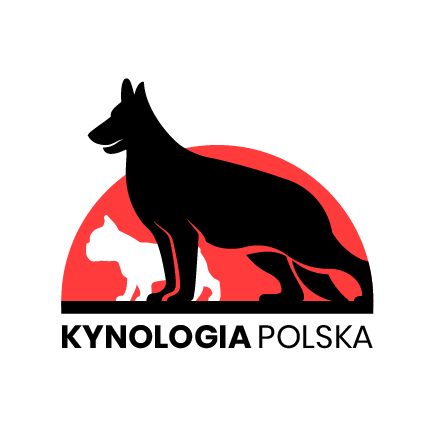 Do Zarządu Stowarzyszenia Kynologia Polskaimię i przydomek………………………………………………………………………………..rasa………………………………………………………………………………………………...…..umaszczenie…………………………………………….płeć…………….……………………..nr rodowodu………………………………chip…………………………………………………data urodzenia…………………………..nr badania DNA……………………………..hodowca……………..……………………………………………………………………………….właściciel/adres……………………………………………………………………………………uprawnienia hodowlane nadane przez………………………..dnia……………...Wyrażam zgodę na przetwarzanie i administrowanie moich danych osobowych zawartych w niniejszej deklaracji przez Stowarzyszenie „Kynologia Polska” (w dokumentacji hodowlanej prowadzonej przez Stowarzyszenie „Kynologia Polska”, na stronie internetowej, w katalogu wystaw, oraz użycie wizerunku mojego i moich psów w mediach, fotorelacjach z wystaw psów rasowych) zgodnie z art.13 ust.1 i ust.2 Ogólnego Rozporządzenia o Ochronie Danych.Do niniejszego wniosku załączam skan oryginału rodowodu, skany certyfikatów championa, skany certyfikatów wyszkolenia, badania DNA  oraz inną dokumentację dotyczącą danego psa.……………………………………………                                                            …….………………………………….     data , miejscowość                                                                                 podpis